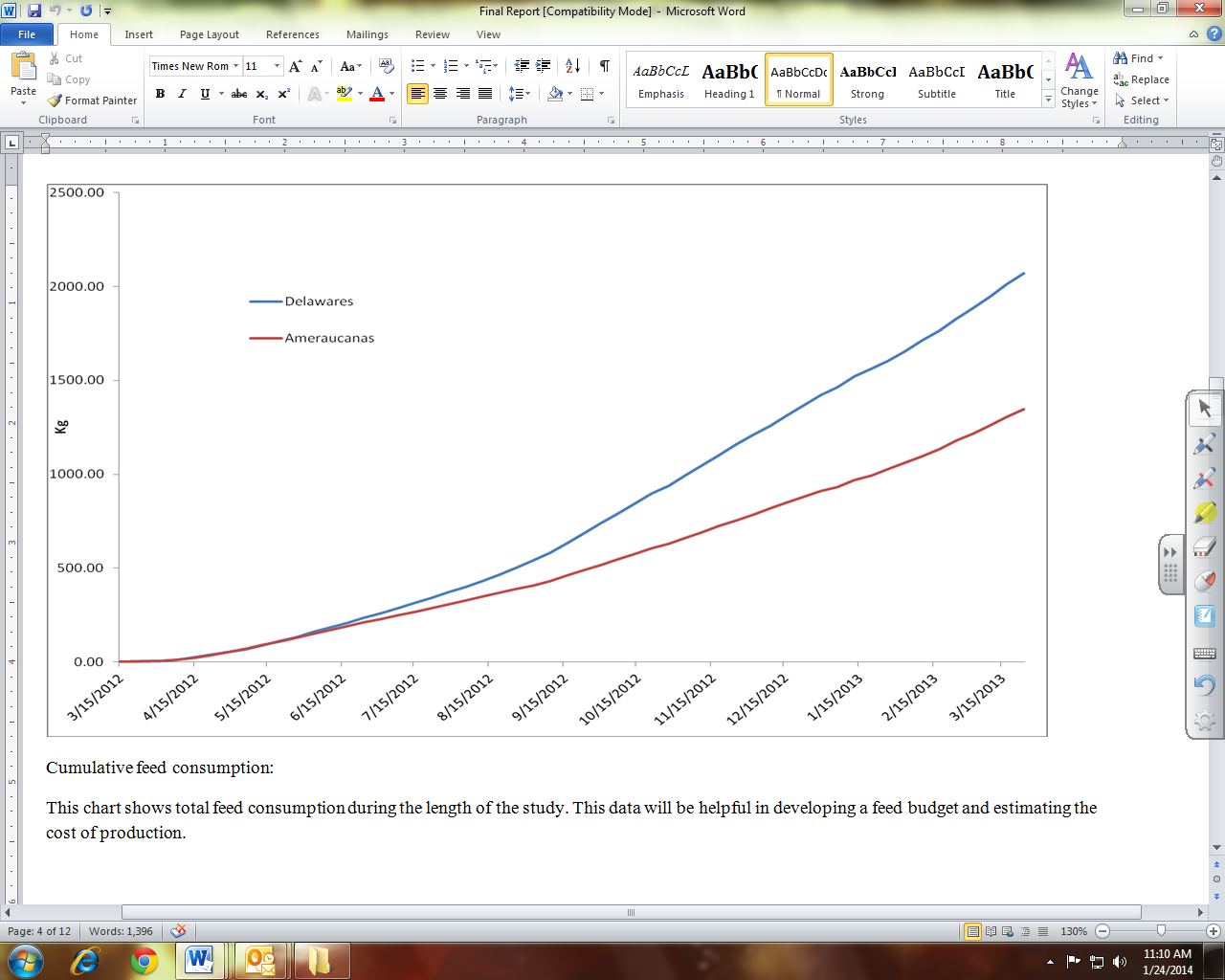 Cumulative Feed Consumption